Администрация города Волгодонска ПОСТАНОВЛЕНИЕ13.07.2015										№ 1265г. ВолгодонскОб утверждении отчета об исполнении бюджета города Волгодонска за 1 полугодие 2015 годаВ соответствии с Бюджетным кодексом Российской Федерации, со статьей 49 решения Волгодонской городской Думы от 05.09.2007 № 110 «О бюджетном процессе в городе Волгодонске», Уставом муниципального образования «Город Волгодонск» ПОСТАНОВЛЯЮ:Утвердить отчет об исполнении бюджета города Волгодонска за 1 полугодие 2015 года по доходам в сумме 1 851 168,2 тыс. рублей, по расходам в сумме 1 876 281,2 тыс. рублей с превышением расходов над доходами (дефицит местного бюджета) в сумме 25 113,0 тыс. рублей согласно приложению.Финансовому управлению города Волгодонска (Н.В.Белякова) направить настоящее постановление в Волгодонскую городскую Думу и Контрольно-счетную палату города Волгодонска.Постановление вступает в силу со дня его принятия и подлежит опубликованию в бюллетене «Волгодонск официальный». Контроль за исполнением постановления возложить на заместителя главы Администрации города Волгодонска по экономике и финансам И.В. Столяра.Глава Администрациигорода Волгодонска							А.Н. ИвановПроект вносит Финансовое управление города Волгодонска 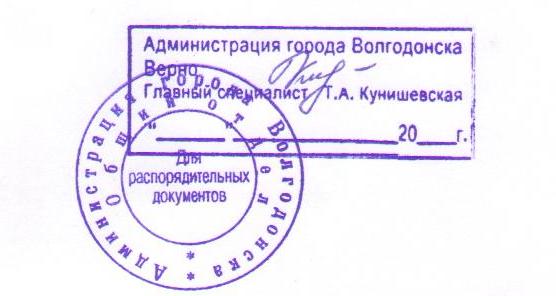 Приложениек постановлению Администрациигорода Волгодонскаот  13.07.2015  № 1265Отчет об исполнении бюджета города Волгодонска за 1 полугодие 2015 года(тыс. рублей)Управляющий делами							И.В. ОрловаПриложениек отчету об исполнении бюджета города Волгодонска за 1 полугодие 2015 годаИНФОРМАЦИЯо ходе исполнения бюджета города Волгодонска за 1 полугодие 2015 года Исполнение местного бюджета за 1 полугодие 2015 года составило по доходам 1 851 168,2 тыс. рублей, или 44,7 процента к годовому плану, и по расходам  1 876 281,2 тыс. рублей (в том числе за счет собственных средств -785 675,8 тыс. рублей, за счет средств областного бюджета – 1 090 605,4 тыс. рублей) или 43,1 процента к годовому плану. По сравнению с аналогичным периодом прошлого года объем поступлений собственных доходов бюджета города снизился на 148 689,1 тыс. рублей, или на 16,7 процента, из них по налогу на прибыль снижение на 73 540,6 тыс. рублей в связи с отменой передачи в местные бюджеты норматива отчислений; по земельному налогу – на 23 126,2 тыс. рублей; по доходам, получаемым в виде арендной платы за земельные участки – на 13 144,4 тыс. рублей и доходам от продажи земельных участков – на 48 633,5 тыс. рублей. Безвозмездные поступления возросли на 64 125,1 тыс. рублей, или на 6,1 процента. По расходам по сравнению с аналогичным периодом прошлого года увеличение составило 168 183,8 тыс. рублей, или на 10,0 процентов. По итогам исполнения бюджета за 1 полугодие сложился дефицит в сумме 25 113,0 тыс. рублей.Налоговые и неналоговые доходы местного бюджета исполнены в сумме 743 931,8 тыс. рублей, или 44,0 процента к годовому плану. Наибольший удельный вес в структуре собственных доходов занимают: налог на доходы физических лиц – 301 430,7 тыс. рублей, или 40,5 процента, земельный налог – 178 848,1 тыс. рублей, или 24,0 процента, доходы от использования имущества, находящегося в государственной и муниципальной собственности – 97 676,6 тыс. рублей, или 13,1 процента.Безвозмездные поступления из областного бюджета за 1 полугодие 2015 года составили 1 108 158,0 тыс. рублей. Средства областного бюджета направлены на предоставление мер по социальной поддержке отдельных категорий граждан, социальное обслуживание граждан пожилого возраста, на выплату пособий, денежные выплаты медицинскому персоналу, субвенции на получение общедоступного и бесплатного образования, субсидии на софинансирование расходных обязательств, возникающих при выполнении полномочий органов местного самоуправления по вопросам местного значения. Расходы на социальную сферу, включая расходы на финансовое обеспечение муниципального задания, подведомственным учреждениям за 1 полугодие 2015 года составили 1 571 352,8 тыс. рублей, или 49,0 процентов годовых плановых назначений.На дорожное, лесное хозяйство, а также на развитие других отраслей экономики направлено 65 160,8 тыс. рублей, что составляет 20,7 процента годовых плановых назначений. На жилищно – коммунальное хозяйство направлено 107 137,3 тыс. рублей, что составляет 22,2 процента годовых плановых назначений.Низкий процент исполнения расходов по этим отраслям связан с тем, что в соответствии с условиями заключенных муниципальных контрактов завершение работ запланировано на 3-4 квартал.На реализацию муниципальных программ в 1 полугодии 2015 года направлено 1 798 903,0 тыс. рублей, что составляет  95,9 процента от общего объема расходов местного бюджета за 1 полугодие 2015 года.Просроченная кредиторская задолженность бюджета города Волгодонска по состоянию на 01.07.2015 года отсутствует. Бюджетная политика в сфере расходов бюджета города Волгодонска была направлена на решение социальных и экономических задач города, на обеспечение эффективности и результативности бюджетных расходов, на недопущение образования просроченной кредиторской задолженности. И.о. начальника Финансового управления города Волгодонска							Н.В. БеляковаНаименование показателейУтвержден-ные бюджетные назначения на годИсполненоНаименование показателейУтвержден-ные бюджетные назначения на годИсполнено123ДОХОДЫНалоговые и неналоговые доходы1 690 920.2743 931.8Налоги на прибыль, доходы702 700.0301 430.7Налог на доходы  физических лиц702 700.0301 430.7Налоги на товары (работы, услуги), реализуемые на территории Российской Федерации 9 866.45 342.6Акцизы по подакцизным товарам (продукции), производимым на территории Российской Федерации9 866.45 342.6Налоги на совокупный доход208 756.0105 132.9Налог, взимаемый в связи с применением упрощенной системы налогообложения91 231.350 348.7Единый налог на вмененный доход для отдельных видов деятельности111 531.850 159.5Единый сельскохозяйственный налог1 103.2720.7Налог, взимаемый в связи с применением патентной системы налогообложения4 889.73 904.0Налоги на имущество416 873.8188 842.0Налог на имущество физических лиц60 274.89 993.9Земельный налог 356 599.0178 848.1Государственная пошлина22 090.011 119.4Государственная пошлина по делам, рассматриваемым в судах общей юрисдикции, мировыми судьями21 722.011 025.0Государственная пошлина за государственную регистрацию, а также за совершение прочих юридически значимых действий 368.094.4Доходы от использования имущества, находящегося в государственной и муниципальной собственности255 584.797 676.6Доходы, получаемые в виде арендной либо иной платы за передачу в возмездное пользование государственного и муниципального имущества (за исключением имущества бюджетных и автономных учреждений, а также имущества государственных и муниципальных унитарных предприятий, в том числе казенных)250 548.291 163.7Платежи от государственных и муниципальных унитарных предприятий1 886.51 672.8Прочие доходы от использования имущества и прав, находящихся в государственной и муниципальной собственности (за исключением имущества бюджетных и автономных учреждений, а также имущества государственных и муниципальных унитарных предприятий, в том числе казенных) 3 150.04 840.1Платежи при пользовании природными ресурсами6 481.42 417.7Плата за негативное воздействие на окружающую среду6 481.42 417.7Доходы от оказания платных услуг (работ) и компенсации затрат государства2 500.02 588.0Прочие доходы от оказания платных услуг (работ) получателями средств бюджетов городских округов 2 500.01 173.6Прочие доходы от компенсации затрат бюджетов городских округов1 414.4Доходы от продажи материальных и нематериальных активов50 517.922 417.1Доходы от продажи квартир0.0 425.0Доходы от реализации имущества, находящегося в государственной и муниципальной собственности (за исключением движимого имущества бюджетных и автономных учреждений, а также имущества государственных и муниципальных унитарных предприятий, в том числе казенных)10 000.07 630.1Доходы от продажи земельных участков, находящихся в государственной и муниципальной собственности40 517.914 362.0Штрафы, санкции, возмещение ущерба15 550.06 965.9Прочие поступления от денежных взысканий (штрафов) и иных сумм в возмещение ущерба15 550.06 965.9Прочие неналоговые доходы0.0-1.1Невыясненные поступления  0.0 -1.1Безвозмездные поступления 2 452 900.51 107 236.4Безвозмездные поступления от других бюджетов бюджетной системы Российской Федерации2 452 900.51 108 158.0Субсидии бюджетам бюджетной системы Российской Федерации (межбюджетные субсидии)489 342.774 507.2Субвенции бюджетам субъектов Российской Федерации и муниципальных образований1 848 450.01 030 382.8Иные межбюджетные трансферты115 107.83 268.0Возврат остатков субсидий, субвенций и иных межбюджетных трансфертов, имеющих целевое назначение, прошлых лет 0.0-921.6Итого доходов4 143 820.71 851 168.2РАСХОДЫОбщегосударственные вопросы272 137.4114 954.7Функционирование высшего должностного лица субъекта Российской Федерации и муниципального образования1 098.31 098.1Функционирование законодательных (представительных) органов государственной власти и представительных органов муниципальных образований17 632.87 723.0Функционирование Правительства Российской Федерации, высших исполнительных органов государственной власти субъектов Российской Федерации, местных администраций98 248.441 976.9Судебная система13.00.0Обеспечение деятельности финансовых, налоговых и таможенных органов и органов финансового (финансово-бюджетного) надзора26 050.510 906.6Обеспечение проведения выборов и референдумов5 953.45 953.4Резервные фонды1 000.00.0Другие общегосударственные вопросы122 141.047 296.7Национальная оборона165.0111.7Мобилизационная подготовка экономики165.0111.7Национальная безопасность и правоохранительная деятельность31 448.717 563.9Защита населения и территории от чрезвычайных ситуаций природного и техногенного характера, гражданская оборона31 448.717 563.9Национальная экономика314 864.565 160.8Общеэкономические вопросы205.397.7Сельское хозяйство и рыболовство1 073.51 068.6Лесное хозяйство2 009.475.2Транспорт 114 660.04 744.8Дорожное хозяйство (дорожные фонды)189 651.057 222.5Другие вопросы в области национальной экономики7 265.31 952.0Жилищно-коммунальное хозяйство482 116.5107 137.3Жилищное хозяйство213 390.43 981.8Коммунальное хозяйство67 437.432 983.8Благоустройство123 794.633 809.8Другие вопросы в области жилищно-коммунального хозяйства77 494.136 361.9Охрана окружающей среды27 140.00.0Другие вопросы в области охраны окружающей среды27 140.00.0Образование1 900 348.9867 530.3Дошкольное образование929 635.2333 496.3Общее образование891 913.3492 298.0Молодежная политика и оздоровление детей28 657.417 607.3Другие вопросы в области образования50 143.024 128.7Культура, кинематография164 709.087 226.3Культура154 150.582 251.8Другие вопросы в области культуры, кинематографии 10 558.54 974.5Здравоохранение40 981.620 395.2Стационарная медицинская помощь21 977.813 508.8Амбулаторная помощь6 923.21 956.0Другие вопросы в области здравоохранения12 080.64 930.4Социальная политика1 056 702.4574 649.7Пенсионное обеспечение6 417.53 624.2Социальное обслуживание населения66 530.029 126.8Социальное обеспечение населения849 452.5484 132.3Охрана семьи и детства93 735.640 079.1Другие вопросы в области социальной политики40 566.817 687.3Физическая культура и спорт61 624.521 551.3Массовый спорт55 747.118 991.5Другие вопросы в области физической культуры и спорта5 877.42 559.8Итого расходов4 352 238.51 876 281.2ДЕФИЦИТ (-), ПРОФИЦИТ (+)-208 417.8-25 113.0Источники финансирования дефицитов бюджетов208 417.825 113.0Изменение остатков средств на счетах по учету средств бюджетов208 417.825 113.0